Муниципальное общеобразовательное учреждение«Средняя общеобразовательная школа № 84»г. СаратоваКонспект урока по математике УМК «Гармония»во 2 классе«Сложение и вычитание чисел в пределах 100»Подготовилаучитель начальных классов I категорииМОУ «СОШ № 84»Лопасова Елена НиколаевнаТема: Сложение и вычитание чисел в пределах 100 с переходом и без перехода через разряд. Решение задач.Тип урока: Закрепление и повторение изученного.Образовательная программа «Гармония».Учебник: Н.Б.Истомина «Математика» 2 класс. М.: Ассоциация XXI век.Цель: Закрепить знания, умения, навыки по данной теме.Задачи урока: Совершенствовать вычислительные навыки в пределах 100, умение решать задачи. Прививать любовь к природе, учить бережному отношению к животному миру; развитие эмоционально – чувственного восприятия, логического мышления. Создать благоприятный психологический климат для возможности раскрытия потенциала каждого ребенка.Воспитывать интерес к математике.Оборудование:Пригласительные телеграммы, листы заданий, учебник, рабочие тетради, ТПО,      сигнальные карточки, карточки для самооценки, телевизор, презентация.Ход урока.Организационный момент.Здравствуйте, ребята. Посмотрите друг на друга, улыбнитесь мне, друг другу. Выдохните неудачу. Вдохните свежесть морозного зимнего утра. Мысленно пожелаем друг другу добра. Хорошего настроения и успехов в работе.Постановка целей и задач урока (слайд 1).Сегодня урок "Закрепление" даёт нам понять,
Что мы умеем
И что должны знать.
Чтобы задачи верно решать,
Необходимо думать, рассуждать,
А для этого нужно внимание
И обязательно старание.Какие задачи мы поставим к уроку и будем их реализовывать (слайд 2)Сегодня на уроке мы должны: 1.Закрепить умение выполнять сложение и вычитание в пределах 100; решать задачи.2. Развивать внимание, логическое мышление, математическую речь. 3.Воспитывать аккуратность, трудолюбие. А для этого должны  быть внимательными, проявить сообразительность.Любой из вас, конечно, ждёт весёлый праздник …(Новый год)Но больше всех на свете ждут его, конечно. …(дети)А что является главным украшением Новогоднего праздника? (ёлка)Дед Мороз доставил нам ёлку и разослал приглашения своим друзьям. Придут они с заданиями. За правильно выполненное задание мы получим в подарок красивую игрушку на нашу ёлочку. Не забывайте оценивать свою работу на наборных полотнах. Если задание выполнено правильно, то ставьте себе солнышко, если была ошибка – тучку. Надеюсь, сегодня на вашем небосводе знаний будет только ясная погода. За работу!Повторение материала по теме.(Пять учеников получают телеграммы, где, решив примеры, узнают имя гостя. Остальные открывают тетради.)1.Чистописание.Сегодня мы с вами пропишем цифру, а какую вы узнаете, когда отгадаете загадку.К этой цифре ты привык.Это цифра – снеговикЛишь зима сменяет осень, Дети лепят цифру….( 8 )Взяли ручки и написали эту цифру.2. Устный счёт.       1) Решение примеров (слайды 3 - 14). Оцените себя.        2) Тест: дети читают задание теста, правильный ответ показывают            карточкой с цифрой (слайды 15 – 23). Оцените себя.       3. Решение задачи.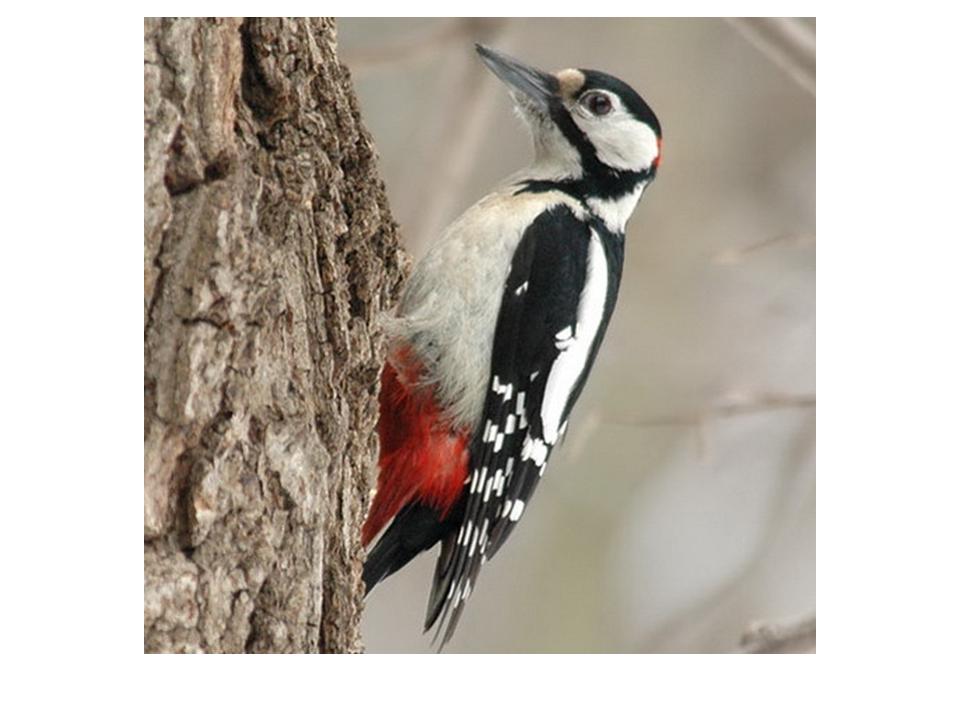 Первый гость – дятел (слайд 24).Какую пользу он приносит лесу? Вот его задание (слайд 25).(Один у доски, остальные в тетради                 составляют схему к задаче, записывается решение и ответ).Молодцы, ребята! Вот и первая игрушка на ёлку. (Учитель вешает на ёлку игрушку).Оцените себя.Работа в парах.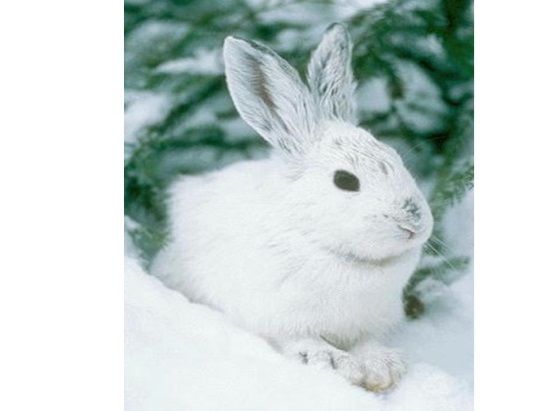 Второй гость – заяц. (слайд 26) Как зайчик приготовился к зиме? Чем питается? Говорят – труслив как заяц. Но заяц не трусливый, а очень быстрый и осторожный. Помогите ему очень быстро пробежать по тропинке, запутать следы, уйти от врагов (на столах у детей лежат листы заданий , где заполняют цепочку примеров)         - 5             - 60              + 4            - 20             - 7             + 6             - 9Проверка. Поднимите руки, у кого в последнем кружке получилось число 13. Сколько десятков и единиц в вашем числе. Назовите его соседей. Переставьте цифры местами. Замените число суммой разрядных слагаемых.Поднимите руки, у кого в последнем кружочке получилось число 14. На сколько можно увеличить это число, чтобы изменилась только цифра в разряде десятков.Поднимите руки, у кого в последнем кружочке получилось число 12. На сколько можно увеличить это число, чтобы изменилась только цифра в разряде единиц. Оцените себя.Вот и вторая игрушка. Повесим её на ёлку.Физкультминутка.Белым снегом всё покрыло,И деревья и дома,Свищет ветер легкокрылый,Здравствуй зимушка-зима!Вновь для птиц кормушки ставят,Насыпают в них корма,Здравствуй, зимушка-зима!Решение задачи.Третий гость – лиса. (слайд 27) И она пришла не с пустыми руками, хочет рассказать о себе (слайд 28). 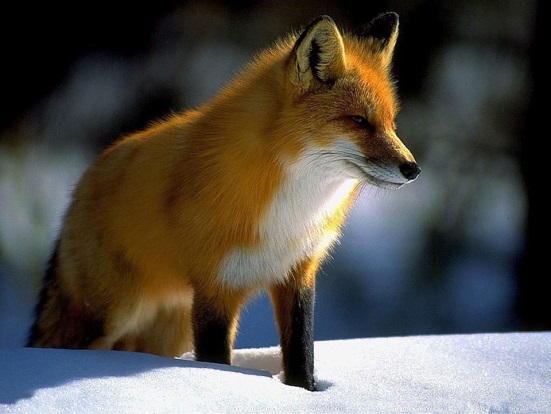  (Дети самостоятельно записывают в тетрадь решение и ответ к данной задаче).Проверка. Учитель показывает на доске правильное решение и ответ. Дети сигналят светофорчиком: зелёный – всё решено правильно, красный – есть ошибка. Самостоятельное исправление ошибок. Оцените себя.За правильно решённую задачу от лисички красивая игрушка. Работа в ТПО.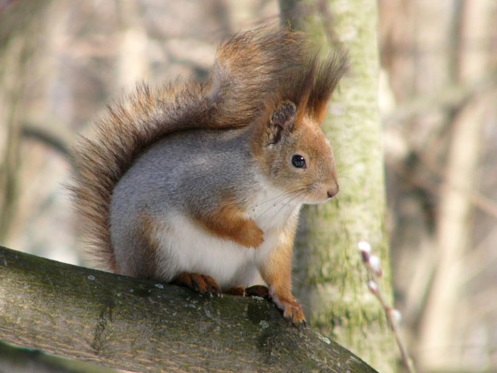 Четвёртый гость – белочка (слайд 29). Какого цвета была белочка летом? А зимой она стала серебристо-серая, чтобы было её меньше видно среди комков потемневшего снега, лежащего на сучьях деревьев. Белочка просит вас выполнить задание в ТПО. Девочки № 148, мальчики - № 146.Проверка. Один ученик читает полученные результаты. Остальные сигналят светофорчиком: зелёный – всё решено правильно, красный – есть ошибка. Оцените себя.Белочка заботливая хозяйка. Заглянем к ней в дупло (слайд 30). И от белочки нам красивая игрушка.8. Гимнастика для глаз (слайды 31 – 36)Ребята, вы много  работали, писали и у вас  устали глазки, поэтому мы сейчас проведём небольшую зрительную гимнастику. Вы должны смотреть только глазками, не поворачивая головы, по кругу, влево и вправо. Итак, начнём.Раз –налево, два – направо,Три –наверх, четыре - вниз.А теперь по кругу смотрим,Чтобы лучше видеть мир.Взгляд  направим ближе, дальше,Тренируя мышцу глаз.Видеть скоро будем лучше,Убедитесь вы сейчас!А теперь нажмем немногоТочки возле своих глаз.Сил дадим им много-много,Чтоб усилить в тысячу раз!Работа по учебнику. Пятый гость – синичка (слайд 37). Что особенно страшно для птиц зимой? Как человек помогает птицам пережить трудную зиму? Посмотрите какую кормушку сделала Настя. А вы хотите помочь птицам. Давайте тоже сделаем кормушки и повесим в школьном дворе, в своём дворе, чтобы птицам было легче пережить зимние холода. 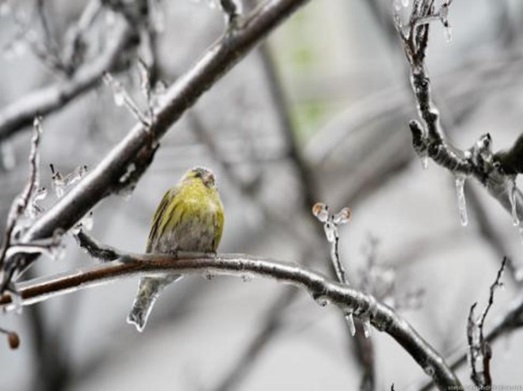 Синичка предлагает выполнить задание в учебнике на стр. 87 № 261. На доске ответы, дети меняются тетрадями – взаимопроверка. Оцените себя.И ещё игрушка. Повесим и её.       4. Итог урока. Рефлексия.Реализовали ли мы поставленные задачи? Вернёмся к первому слайду. Что мы повторяли на уроке? Понравился урок? Что именно? Какое задание на уроке вам понравилось, и вы его хотели бы повторить снова? Какие вызвали затруднения? (Информация о домашнем задании, инструкция о его выполнении).Вот какая нарядная ёлочка получилась благодаря вашим знаниям и стараниям.А теперь покажите свои солнышки-оценки. Посмотрите, как светло стало в классе. (Учитель сообщает оценки за урок)Кто может сказать, что уже хорошо освоил приёмы сложения и вычитания в пределах 100 (некоторые дети встают). Молодцы! Мы и на следующих уроках будем продолжать овладевать алгоритмом сложения и вычитания, поэтому уже скоро всем будет легко решать подобные примеры и задачи. Впереди новогодние каникулы и праздники и вот наши поздравления и пожелания всем присутствующим (слайд 38):Горит огнями елочка, 
Под нею тени синие, 
Колючие иголочки 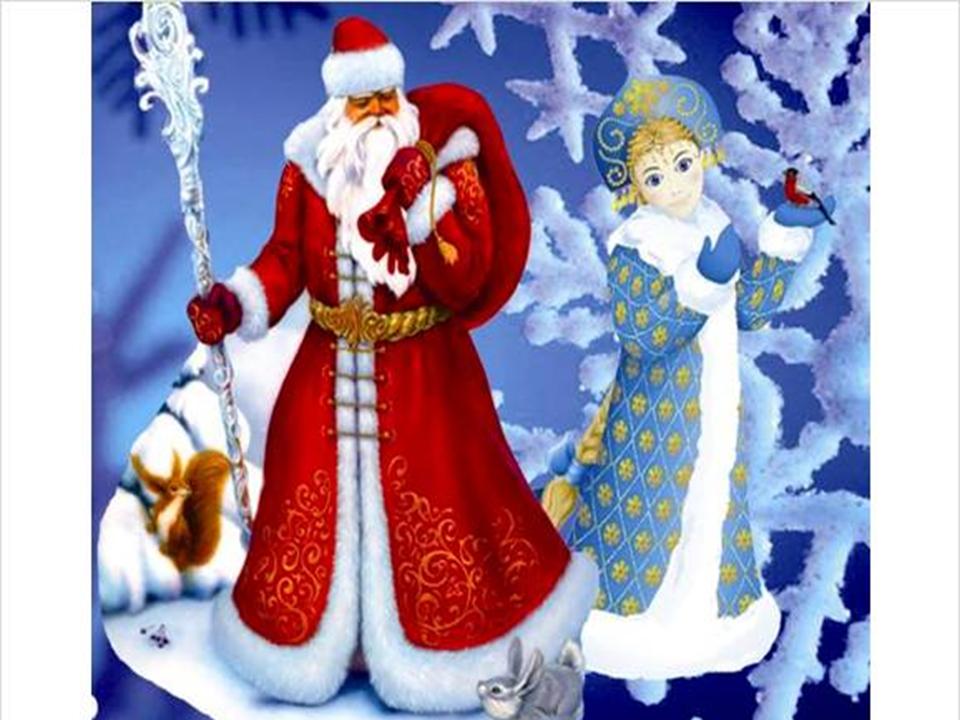 Как будто в белом инее. 
Игрушки разноцветные 
Мы на ней развесили, 
И мы глядим на елочку, 
И нам сегодня весело. 
Огни на елке яркие 
Повсюду зажигаются, 
Во вех домах, по всей стране 
Ребята улыбаются. (Л. Некрасова)Литература.Алексеев В.А. 300 вопросов и ответов о животных. Ярославль: Академия развития, 1997Баврин И.Н., Фрибус Е.А. Занимательные задачи по математике. М., 1999.Васильева Н.Ю. Интегрированные уроки. М., ВАКО, 2009.Васильев Ю.Р. Занимательное природоведение. М., 1997.Волина В.П. Весёлая математика. М., 1997 Истомина Н.Б. Математика. 2 класс. Смоленск «Ассоциация XXI век», 2008.Истомина Н.Б., Горина О.П. Математика. Тестовые задания. 2 класс. Смоленск «Ассоциация XXI век», 2008.Истомина Н.Б., Редько З.Б. Тетрадь по математике. 2 класс. Смоленск «Ассоциация XXI век», 2008.Истомина Н.Б.Уроки математики. 2 класс. Пособие для учителя. Смоленск «Ассоциация XXI век», 2008.Степанов В.А. Весёлая математика для детей. М., 2001.Сухин И.Г. Занимательные материалы: Начальная школа. М., ВАКО, 2004.Тутубалина Н.В. познавательные викторины для детей младшего школьного возраста. Ростов н/Д: Феникс, 2006.Интернет-ресурсы: http://www.google.ru/imglanding?www.nicesoft.ru/uploads/posts/20...ki-1.jpgs53.radikal.ru/i139/0902/b4/15b1...a084.jpgwww.sitelisa.narod.ru/prog.jpegwww.gandex.ru/upl/oboi/g20336.jpgwww.vokrugsveta.ru/img/cmn/2008/.../002.jpgtrenazher Bazarnogo V [1]. F/ rar.http://www.it-n.ru/board.aspx?cat_